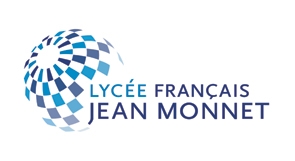 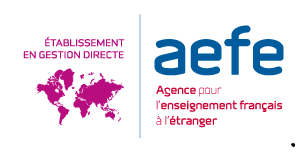 ENTRÉE EN CLASSE DE SIXIÈME Section Internationale Britannique	Votre enfant est actuellement en CM2 à parité horaire français / anglais ou en CM2 Renforcement en langue anglaise 6h groupe « Fluent » et vous allez l’inscrire en classe de Sixième pour la rentrée 2020 au Lycée français Jean Monnet. Vous avez la possibilité de demander : une entrée en 6ème ouune entrée en 6ème  Section Internationale britannique (IMPORTANT : le passage en section internationale britannique collège est soumis à validation lors d’une commission qui se déroulera en fin de 3ème trimestre) Pour rappel, ci-dessous, un tableau des enseignements communs que votre enfant suivra en 6ème : ENSEIGNEMENTS OBLIGATOIRES❶  Je dois choisir obligatoirement une deuxième langue vivante : Si votre enfant est de niveau avancé dans la langue choisie, merci de le signaler par mail à l’adresse suivante : secondaire.reinscrip@lyceefrançais.be❷  Selon la sixième que je souhaite intégrer, je dois choisir obligatoirement dans le menu déroulant :Enseignements communs en 6ème Section InternationaleEnseignements communs en 6èmeFrançaisFrançais MathématiquesMathématiques Langue et littérature anglaisesAnglais 2ème Langue Vivante 2ème Langue VivanteHistoire-géographie-éducation civique (en français et en anglais) Histoire-géographie-éducation civique Sciences et techniques :- Sciences physiques 
- Sciences de la vie et de la Terre 
- Technologie Sciences et techniques :
- Sciences physiques - Sciences de la vie et de la Terre - TechnologieEnseignements artistiques :
- Arts plastiques 
- Éducation musicale (en français et en anglais) Enseignements artistiques :
- Arts plastiques
- Éducation musicaleÉducation physique et sportive (en français et en anglais)Éducation physique et sportive AP (Accompagnement Personnalisé) : - Français – théâtre - Mathématiques Un seul choix possible« Allemand ALL1 » Attention : la langue choisie sera obligatoirement suivie durant toute la scolarité au collègeou«Néerlandais NEER1» Attention : la langue choisie sera obligatoirement suivie durant toute la scolarité au collègeou« Espagnol ESP1 » Attention : la langue choisie sera obligatoirement suivie durant toute la scolarité au collègeou« Chinois CHIN1 » Attention : la langue choisie sera obligatoirement suivie durant toute la scolarité au collègeUn seul choix possible6ème ou6ème  Section Internationale britannique